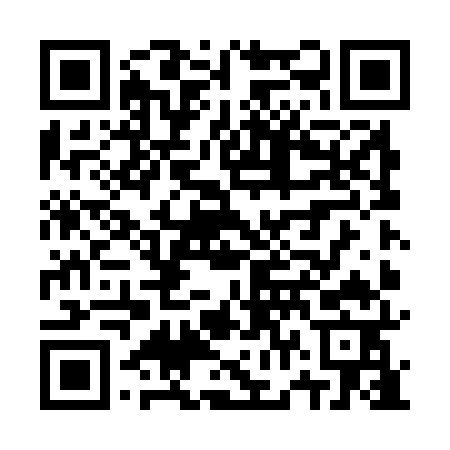 Prayer times for Polanka Haller, PolandWed 1 May 2024 - Fri 31 May 2024High Latitude Method: Angle Based RulePrayer Calculation Method: Muslim World LeagueAsar Calculation Method: HanafiPrayer times provided by https://www.salahtimes.comDateDayFajrSunriseDhuhrAsrMaghribIsha1Wed2:575:1712:385:438:0010:102Thu2:545:1512:385:448:0110:123Fri2:515:1312:385:458:0310:154Sat2:485:1212:385:468:0510:185Sun2:455:1012:385:478:0610:216Mon2:425:0812:385:488:0810:237Tue2:385:0712:375:498:0910:268Wed2:355:0512:375:508:1010:299Thu2:325:0412:375:518:1210:3210Fri2:295:0212:375:528:1310:3511Sat2:255:0012:375:528:1510:3812Sun2:224:5912:375:538:1610:4113Mon2:224:5812:375:548:1810:4414Tue2:214:5612:375:558:1910:4615Wed2:204:5512:375:568:2110:4616Thu2:204:5312:375:578:2210:4717Fri2:194:5212:375:578:2310:4718Sat2:194:5112:375:588:2510:4819Sun2:184:5012:375:598:2610:4920Mon2:184:4812:386:008:2710:4921Tue2:184:4712:386:018:2910:5022Wed2:174:4612:386:018:3010:5023Thu2:174:4512:386:028:3110:5124Fri2:164:4412:386:038:3210:5225Sat2:164:4312:386:048:3410:5226Sun2:164:4212:386:048:3510:5327Mon2:154:4112:386:058:3610:5328Tue2:154:4012:386:068:3710:5429Wed2:154:3912:386:068:3810:5430Thu2:154:3812:396:078:3910:5531Fri2:144:3812:396:088:4010:56